Консультация для родителей«Поиграем с язычком»В возрасте 3-4 лет дети продолжают активно осваивать произношение звуков родной речи. Различные игровые приемы на развитие артикуляционного аппарата помогут им в формировании правильного звукопроизношения. Данные задания дети младшего возраста выполняют по подражанию вместе со взрослым, и регулярно. Чем лучше малыш их усвоит, тем с большим удовольствием он будет выполнять эти упражнения.Для проведения этих игр необходимо использовать зеркало. Наблюдая за своим отражением, малыш будет приучаться контролировать свои движения и выполнять произвольные действия. Игра № 1. Что любит язычок?Что любит наш язычок?Любит болтать без умолку.Закрой его на замок,В ротике спрячь – и молчок.(Закрыть рот, приставить к губам палец, сделать небольшую паузу.)Ротик сделай, как щелку.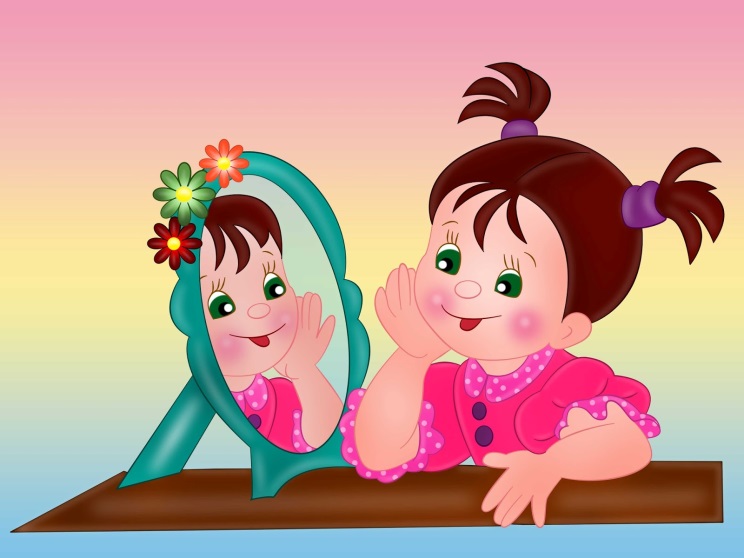 Губки у нас улыбаются(Широко улыбнуться, показать зубы), Зубки чуть – чуть раздвигаются,И язычок появляется(высунуть вперед острый язычок)Вправо и влево качается.(Несколько раз покачать его вправо – влево.)Острый он, будто иголка,Тонкая очень и колкая.Ну а теперь напечем мы блины.В зеркале ты на себя посмотри,Круглым сделай свой язычок,Пухлым и мягким, словно блинок!(Рот приоткрыт в улыбке, расслабленный язык лежит на нижней губе.)Если язык не послушен,Слегка наказать его нужно.Легонько пошлепай верхней губой:«Лежи и не дергайся, круглый такой!»(Слегка прижимаем язык верхней губой, приговаривая «бя – бя– бя – бя».)Блинов мы поели с вареньем, Вкусно – то как, объеденье!Варенье с губок ты оближи.Чистый твой ротик теперь? Покажи!(Облизываем губы круговым движением языка 2-3 раза.)Ну а сейчас ты песенку спой,ЛЯ – ЛЯ – ЛЯ - ЛЯ! – повторяй-ка за мной.ПА-ПА-А, ТА-ТА-ТА-ТА,МУ-МУ-МУ-МУ,КВА- КВА – КВА!(Следите, чтобы ребенок как можно четче артикулировал эти слоги).Игра № 2. Наш дворОтчетливое произношение простых в артикуляционном отношении звуков целом ряде случаев создает благоприятные условия для появления в речи более сложного звука.В предлагаемых играх отрабатывается четкая артикуляция губных, губно – зубных, и заднеязычных звуков (М, К, В).Взрослый: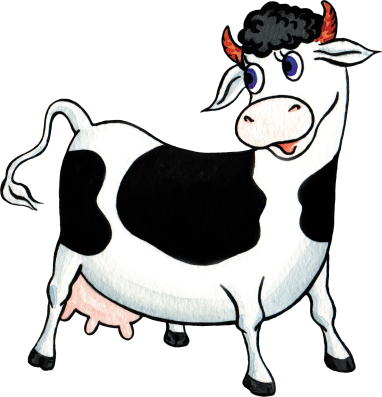 - Вот в деревне двор большой,А вокруг него забор.За забором кто живет?Кто нам голос подает? Ребенок: (четко и громко произносит звуки, плотно сжимая губы на звук М и активно складывая губы трубочкой на звук У):- М – У– У! М – У– У! Взрослый:- Кто еще там живет,Кто нам голос подает?Ребенок: (также плотно сжимая губы на звук М и растягивая их в улыбке на звук Е):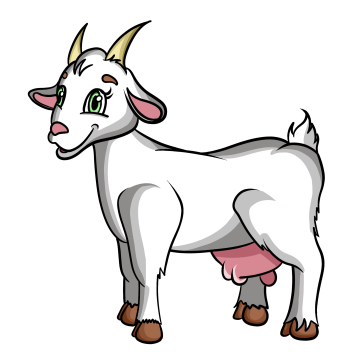 - М – Е– Е! М – Е– Е!Взрослый:- Это голосок козы.Просит и она травы.Посидим теперь потише,Мы кого еще услышим?Ребенок: (четко и громко произносит звуки, плотно сжимая губы на звук М округляя рот на Я,  вытягивает трубочкой на У):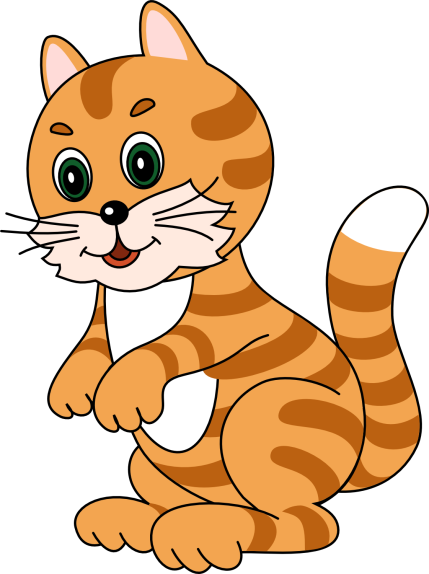 - МЯУ – МЯУ– МЯУ! Мышку я поймаю!Взрослый:- Это кошка мурка,Шелковая шкурка!Взрослый:- Кто еще там живет,Кто нам голос подает?Ребенок: (произносит  КО отрывисто, К должно быть взрывное, рот окошечком):- КО – КО–КО!  КУД – КУДА! 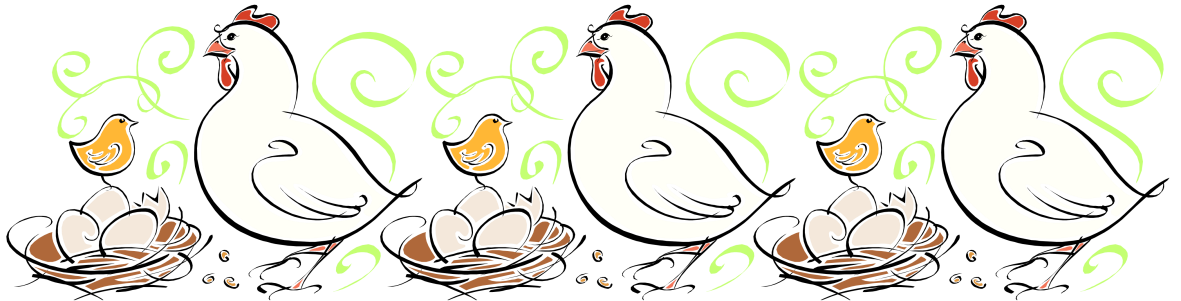 Взрослый:- Это курочка моя!Взрослый:Кто еще там живет,Кто нам голос подает?Ребенок: (на А широко открывает рот, на В – закусывает нижнюю губу и активно выдергивает ее).):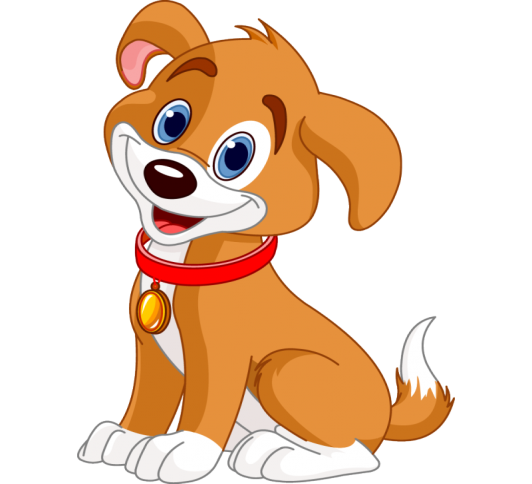 - АВ – АВ–АВ!  Взрослый: Это пес наш громко лает,Чужих на двор он не пускает.Вот, кто во дворе живет,Кто нам голос подает!Консультацию подготовила учитель – логопед Костицына О. Г.                                                                     